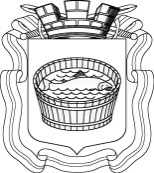 Ленинградская область                           Лужский муниципальный район Совет депутатов Лужского городского поселениячетвертого созываРЕШЕНИЕ       21 февраля 2023 года    № 191  Об утверждении тарифов на услуги муниципального казенного учреждения «Лужский киноцентр «Смена»	В соответствии с федеральным законом от 06.10.2003 г. № 131-ФЗ       «Об общих принципах организации местного самоуправления в Российской Федерации» (с изменениями), на основании  протокола тарифной комиссии от 06.02.2023 г. № 1, Совет депутатов Лужского городского поселения РЕШИЛ:1. Утвердить с 01.03.2023 г. тарифы на услуги цифрового кинопоказа в формате 2D и 3D муниципального казенного учреждения «Лужский киноцентр «Смена», изложив приложение 2 к решению Совета депутатов Лужского городского поселения Лужского муниципального района от 20.12.2017 г. № 179 в новой редакции, согласно приложению.2. Настоящее решение вступает в силу с момента официального опубликования.3. Контроль за исполнением данного решения  возложить на главу администрации Лужского муниципального района Намлиева Ю.В.Глава Лужского городского поселения,исполняющий полномочия председателя Совета депутатов	                                                                                 В.А. Голуб Разослано: ОМПСиК, МКУ «Лужский киноцентр «Смена»,                      ред. газ. «Лужская правда», прокуратураУТВЕРЖДЕНЫрешением Совета депутатов Лужского городского поселенияот 20.12.2017 г. № 179(в редакции решения от 21.02.2023 г. № 191 (приложение)Тарифы на услуги цифрового кинопоказа в формате 2D и 3D муниципального казенного учреждения «Лужский киноцентр «Смена»* Льготные категории граждан:1. Дети (от 4-х до 17-ти лет включительно). 2. Многодетные семьи (предоставляется многодетным родителям и их детям).3. Студенты дневного отделения и курсанты высших и средних специальных учебных заведений.4. Пенсионеры.5. Инвалиды I и II групп.6. Военнослужащие срочной службы.7. Ветераны боевых действий.Бесплатно:1. Дети (до 3-х лет включительно): на фильмы категории «0+», «6+».2.  Дети, оставшиеся без попечения родителей (при официальном запросе от профильных аккредитованных организаций, представляющих интересы данной группы граждан).3. Участники Великой Отечественной войны.Примечание:1. Льгота действует при предъявлении соответствующего документа (удостоверения) в кассе киноцентра. 2. Льготы не суммируются и не распространяются на фильмы, имеющие специальные условия проката (меморандум со стороны правообладателя).3. Льготы не распространяются при покупке билетов онлайн.Тарифы на услуги цифрового кинопоказа альтернативного контента в формате 2D и 3D муниципального казенного учреждения «Лужский киноцентр «Смена»Тарифы на услуги аттракциона «Аэрохоккей» муниципального казенного учреждения «Лужский киноцентр «Смена»СеансыБудние дни(руб.)Выходные и праздничные дни (руб.)Утренние 10.00-11.59200250Дневные12.00-15.59250300Вечерние 16.00-23.00300350Утренние 10.00-11.59 (для льготной категории граждан*)150200Дневные 12.00-15.59 (для льготной категории граждан*)200250Вечерние 16.00-23.00 (для льготной категории граждан*)250300СеансСтоимость (руб.)ПримечаниеАльтернативный контент (театральная постановка, концерт, фильм - выставка, документальное кино, музейное шоу)500Льготы не предоставляютсяНаименование услугиСтоимость (руб.)ПримечаниеАэрохоккей501 жетон на игру для двоих